Консультация для родителей «Воспитываем будущего читателя» 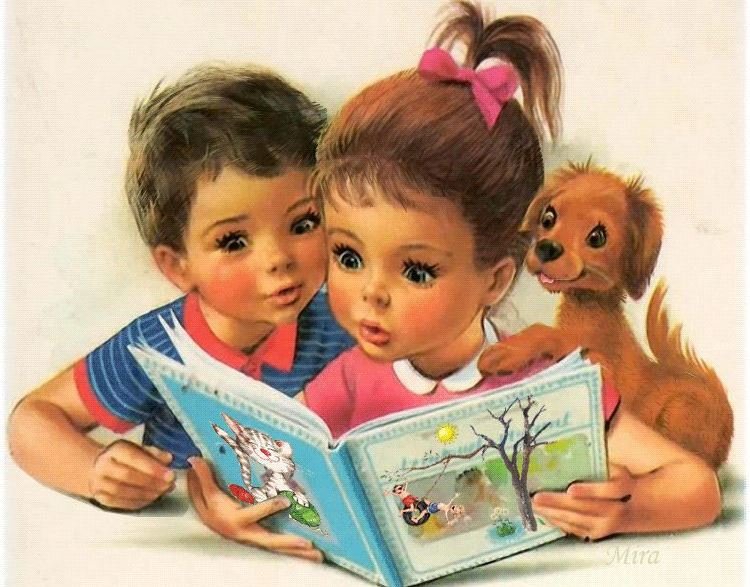 Наши дети читают все меньше и меньше. Эта печальная реальность должна заставить задуматься нас, взрослых, как-то изменить данное положение вещей.Чтение - это многогранный мир, который обогащает наши души и ум. Через книгу дети познают окружающий мир, чтение формирует многие психические процессы ребенка: мышление, память, внимание, воображение, развивает речь ребенка, учит выражать свои мысли четко и ясно.Задача взрослого сделать так, чтобы чтение для ребенка стало привычкой, необходимостью.Процесс воспитания будущего активного читателя начинается с самого раннего детства, когда взрослый ежедневно читает детям сказки, потешки, стихи. Чтение книг создает единение между родителями и ребенком. Мелодичный, спокойный, ласковый тон родителей, читающих книгу, успокаивает малыша, учит его вслушиваться, понимать речь. Чтение книг - это своего рода диалог между ребенком и родителем. Ребенок, не умеющий еще говорить, отвечает на напевные слова мамы активными движениями ручек и ножек, что говорит о его заинтересованности.В более старшем возрасте в детской библиотеке должны появиться книги о птицах, животных, детях своей эпохи, с которыми ребенок мог бы себя отождествлять.Важно выбирать книгу для чтения по взаимному согласию, чтобы ребенок почувствовал себя вовлеченным в процесс чтения, чтобы чтение вызывало у него интерес.Во время чтения книги можно разъяснить ребенку значение незнакомых слов, обсудить с ребенком какие-либо ситуации, переложив их на опыт ребенка. В этом случае дальнейшее чтение будет более интересно для малыша.После прочтения книги обсудите с ребенком впечатления, извлеченные уроки, предложите ребенку нарисовать сюжет или слепить из пластилина понравившегося героя. Таким образом, прививается навык чтения, ребенок учится правильному поведению, развивается творчество, мышление, воображение. Но самое главное – это время проведенное рядом с близкими людьми: мамой и папой.Как заинтересовать ребенка чтением?Для ребенка важен личный пример родителей, дети должны видеть взрослых читающими. В читающей семье дети будут читать.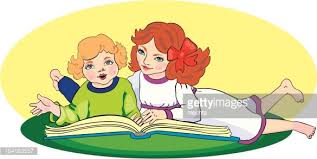 Серьезно подойдите к выбору детской литературы, учитывая возраст ребенка. Начните с журналов, в которых много иллюстраций. Позже ребенок будет читать их с удовольствием, отождествляя себя с персонажами.Важно знать увлечения и предпочтения своего ребенка. Помогите ему создать коллекцию любимых журналов, брошюр, других материалов в интересующих его предпочтениях. Это поможет малышу преумножить знания по интересующей его теме, будет стимулировать его искать новую информацию самостоятельно.Неоценимую помощь в приобщении ребенка к чтению могут оказать бабушки и дедушки. Дети любят слушать, затаив дыхание их истории, истории о приключении знаменитых героев, созданных известными писателями, классиками мировой литературы. Интерес, вызванный рассказом бабушки или дедушки, может подтолкнуть ребенка самому прочитать книгу.Почему дети не читают?В современном мире существуют несколько «врагов» чтения, особенно для малышей - это телевидение, компьютер, интернет. Они являются отвлекающими компонентами, так как вызывают привыкание, нездоровую зависимость для физического и психического развития ребенка.Для родителей крайне важно контролировать программу просмотра телепередач для детей, посещаемые ими сайты. Родители должны знать, что смотрит их чадо. С другой стороны следует привлечь этих двух «врагов» на свою сторону. Дети любят смотреть современные мультфильмы, после просмотра расскажите детям о книгах с другими знаменитыми историями.Самое главное, во всех попытках, всех усилиях заинтересовать ребенка чтением, взрослые должны оставаться спокойными, улыбаться, проявлять радость от чтения книг и журналов. Нельзя ребенка насильно заставлять читать, иначе это вызовет реакцию отторжения. Чтение для ребенка должно ассоциироваться с веселым, интересным времяпрепровождением, а книги и журналы с погружением в увлекательный мир чтения.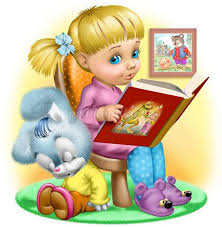 